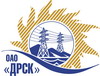 Открытое акционерное общество«Дальневосточная распределительная сетевая  компания»ПРОТОКОЛпроцедуры вскрытия конвертов с заявками участников          ПРЕДМЕТ ЗАКУПКИ: право заключения Договора на поставку продукции: «Комплект оборудования для ремонта волоконно-оптического кабеля» для нужд филиала ОАО «ДРСК» «Южно-Якутские ЭС». (Закупка №560 Раздел 2.2.2)Плановая стоимость: 637 000  руб. без НДСПРИСУТСТВОВАЛИ: три члена постоянно действующей Закупочной комиссии 2-го уровня: Заместитель председателя закупочной комиссии - Коржов С.А., Член закупочной комиссии – Голота М.Н.Ответственный секретарь закупочной комиссии - Моторина О.А. Технический секретарь закупочной комиссии – Терёшкина Г.М.   ВОПРОСЫ ЗАСЕДАНИЯ КОНКУРСНОЙ КОМИССИИ:В адрес Организатора закупки поступило 4(четыре) заявки на участие в закупке в запечатанных конвертах.Представители Участников закупки, не присутствовали на  процедуре вскрытия конвертов с заявками.Дата и время начала процедуры вскрытия конвертов с заявками на участие в закупке: 15:00 часов местного времени 29.04.2013 г Место проведения процедуры вскрытия конвертов с заявками на участие в закупке: 675 000, г. Благовещенск, ул. Шевченко 28, каб. 244.В конвертах обнаружены заявки следующих Участников закупки:РЕШИЛИ:Утвердить протокол вскрытия конвертов с заявками участников29.04.2013г. Благовещенск351-МТПиР№п/пНаименование Участника закупки и его адрес Предмет и общая цена заявки на участие в закупкеПримечанияООО «Электронприбор» г. ФрязиноЦена:435 950руб. без НДС514 421 руб. с учетом НДСООО «Торговый дом «БайкалСвязьЭнергоСтрой» г. ИркутскЦена:421 234 руб. без НДС513 700 руб. с учетом НДСООО «Спектр» г. ХабаровскЦена:466  101 руб. без НДС550 000 руб. с учетом НДСООО «КомплектПоставка» г. МоскваЦена:460 697,98 руб. без НДС543 623,62 руб. с учетом НДСОтветственный секретарь________________________О.А. Моторина